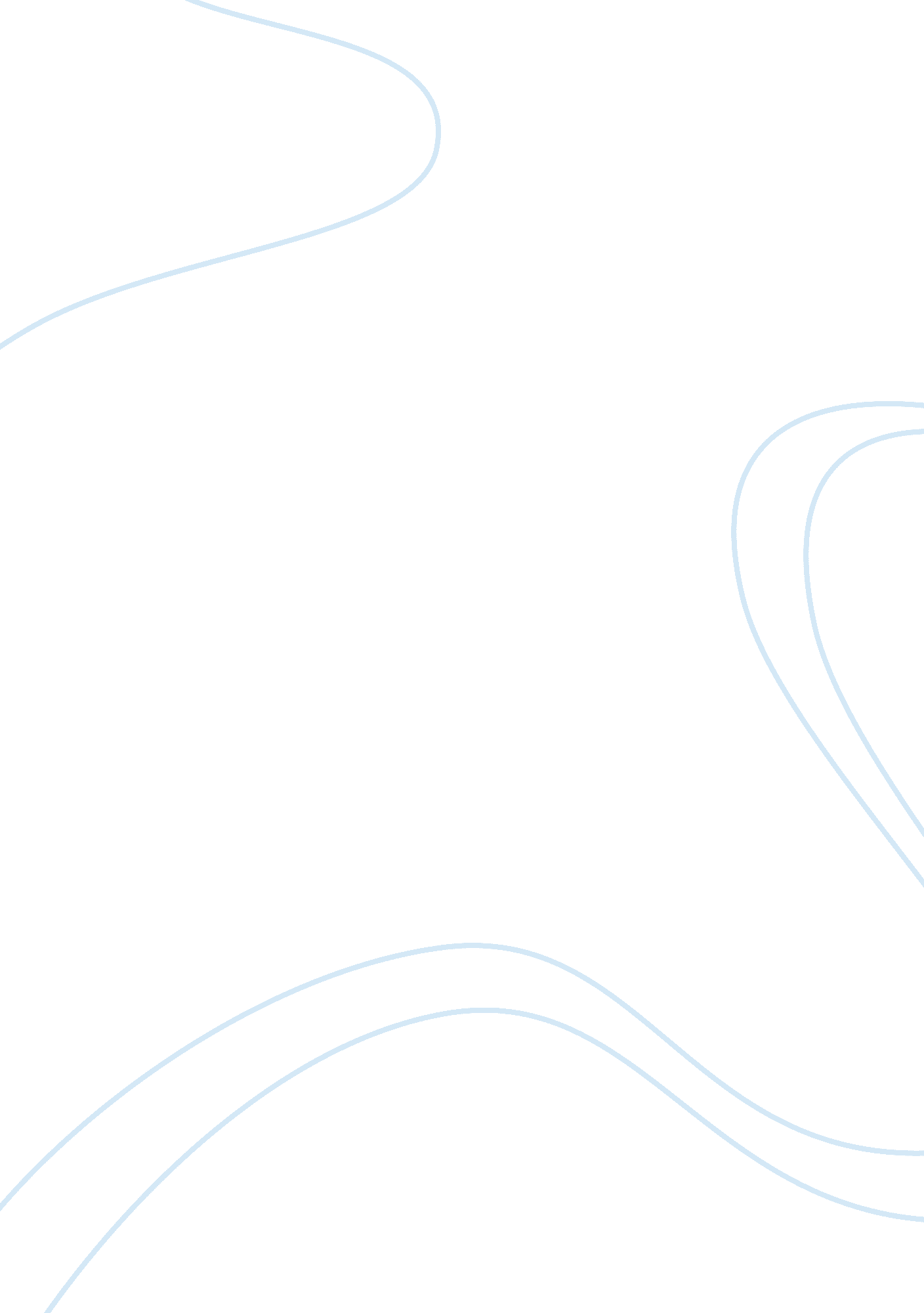 Comedy of errors: the two dromios assignmentArt & Culture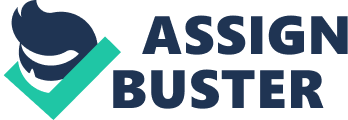 Syracuse, is almost opposite to his brothers body language. S. Dorado walks upright with confidence, talks clearly to his master, and very witty. In Act 2 Scene 2, when S. Antiphonal is cross with his slave and beats him, S. Dorado seems shocked at first and then is quick to humor Antiphonal with a “ balding” joke. The audience can tell that S. Dorado is quite smart and has a close relationship with his master, S. Antiphonal, unlike his twin. In Act 4 Scene 4, Adrian tells E. Antiphonal that he dined at home, Antiphonal says, “ Dined at home? ‘ as he turns around to collect E. Dorado as his witness. Dorado is hunched over, hands clenched together to his chest and in the protective arms of the officer. When Antiphonal puts his arm around him, Dorado flinches and he scrunches his face in anticipation of being hit. In this scene the audience has a definitive idea that these two characters have a quintessential “ master-Slav??’ relationship. In the last scene of the play, the Abbess is speaking to both Dross and the differences are evident. Dorado of Syracuse stands on the right, with both hands on his hips, his head held sigh and his body fully erect. Unlike his twin, Dorado of Ephesus is almost leaning on a stick, his back slightly hunched over. The color difference in their clothes is unmistakable. S. Dross’s clothes are crisp white and green. His leather cord on his shirt is tied and his belt is fastened neatly in the center of his waist. His twin on the other hand is not so. E. Dross’s tunic is almost gray. It actually looks like it had been dragged in soot. His leather cord on his shirt is not tied and his belt is loosely fastened on the right side of his waist. Even his skin looks darker than his twin, S. Dorado. Watching the production of Shakespearean Comedy of Errors, helped clarify the relationship and characteristics of the slaves, Dorado of Syracuse and Dorado of Ephesus. Because the slaves have the same name, the visual is key to see who has the weak relationship and who is almost equal through the twins, E. Dorado and S. Dorado, by their reactions to their masters and by how the characters carry themselves. Identical brothers, different people. 